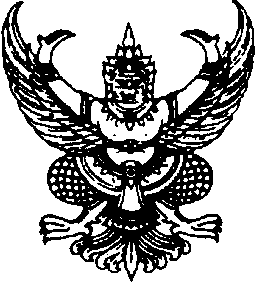 ประกาศมหาวิทยาลัยธรรมศาสตร์เรื่อง ภาระงานขั้นต่ำของผู้ดำรงตำแหน่งทางวิชาการและการเทียบเคียง______________________โดยที่เป็นการสมควรกำหนดเกณฑ์ภาระงานขั้นต่ำของผู้ดำรงตำแหน่งทางวิชาการสังกัดมหาวิทยาลัยธรรมศาสตร์ ให้เป็นมาตรฐานเหมาะสมกับการปฏิบัติหน้าที่อาศัยอำนาจตามความในข้อ ๔ และข้อ ๑๑ แห่งข้อบังคับมหาวิทยาลัยธรรมศาสตร์ ว่าด้วยมาตรฐานภาระงานทางวิชาการของผู้ดำรงตำแหน่งอาจารย์ ผู้ช่วยศาสตราจารย์ รองศาสตราจารย์ 
และศาสตราจารย์ พ.ศ. ๒๕๕๕ และมติคณะกรรมการบริหารมหาวิทยาลัย (ก.บ.ม.) ในการประชุมครั้งที่ 
๑๕/๒๕๕๔ เมื่อวันที่ ๒๙ สิงหาคม ๒๕๕๔ และครั้งที่ ๑/๒๕๕๕ เมื่อวันที่ ๑๖ มกราคม ๒๕๕๕ จึงออกประกาศไว้ดังนี้ข้อ ๑ กำหนดให้ผู้ดำรงตำแหน่งทางวิชาการ มีภาระงานเต็มเวลาทั้งหมดไม่น้อยกว่า
สามสิบห้าชั่วโมงต่อสัปดาห์ต่อภาคการศึกษาปกติข้อ ๒ กำหนดกรอบภาระงานผู้ดำรงตำแหน่งทางวิชาการต้องปฏิบัติ ดังนี้(๑) ภาระงานวิชาการ ประกอบด้วย ภาระงานสอน งานวิชาการ ภาระงานวิจัย 
และภาระงานบริการวิชาการ(๒) ภาระงานอื่น ๆ ได้แก่ งานพัฒนานักศึกษา ภาระงานทำนุบำรุง ศิลปวัฒนธรรม ภาระงานกิจกรรมส่วนรวม หรืองานอื่นใดตามที่หน่วยงานกำหนดข้อ ๓ การคิดภาระงานวิชาการขั้นต่ำ ให้คิดภาระงานด้านงานสอนเป็นหน้าที่หลักที่อาจารย์ทุกคนต้องปฏิบัติ โดย(๑) ต้องสอนในภาคการศึกษาปกติ โดยมีภาระงานสอนขั้นต่ำไม่น้อยกว่า ๑๘ ชั่วโมงต่อสัปดาห์ และ(๒) ต้องเป็นรายวิชาในหลักสูตรภาคปกติ ไม่น้อยกว่า ๒ วิชาต่อปี รายวิชาละไม่น้อยกว่า ๓ หน่วยกิต ยกเว้น คณะที่จัดตั้งขึ้นเพื่อจัดการเรียนการสอนในลักษณะโครงการเลี้ยงตัวเองทั้งระบบ(๓) กรณีรายวิชาใดน้อยกว่า ๓ หน่วยกิต ให้นับรวมกันได้(๔) การคิดภาระงานสอนให้เป็นไปตามหลักเกณฑ์ในภาคผนวก หมายเลข ๑ แนบท้ายประกาศนี้ข้อ ๔ การคิดภาระงานด้านอื่น ๆ ให้หน่วยงานกำหนดโดยความเห็นชอบของคณะกรรมการประจำหน่วยงาน และจัดทำประกาศ และให้ทำข้อตกลงภาระงานดังกล่าวกับหัวหน้าหน่วยงานข้อ ๕ กรณีผู้ดำรงตำแหน่งบริหาร ให้คิดภาระงานเทียบเคียงภาระงานสอนตามภาคผนวก หมายเลข ๒ แนบท้ายประกาศนี้ และเมื่อพ้นจากตำแหน่งบริหารให้ถือปฏิบัติตามเกณฑ์ภาระงานขั้นต่ำของ
ผู้ดำรงตำแหน่งทางวิชาการข้อ ๖ ให้อธิการบดีรักษาการตามประกาศนี้ประกาศ ณ วันที่  ๓๑  เดือน กรกฎาคม  พ.ศ. ๒๕๕๕                                                      (ศาสตราจารย์ ดร.สมคิด เลิศไพฑูรย์)                                                                     อธิการบดี ภาคผนวก หมายเลข ๑แนบท้ายประกาศ มธ. เรื่อง ภาระงานขั้นต่ำของผู้ดำรงตำแหน่งทางวิชาการ พ.ศ. ๒๕๕๕-------------------------------------------หลักเกณฑ์การคิดค่าภาระงานสอนคำอธิบาย	ภาระงานสอน หมายถึง งานสอนในรายวิชาที่กำหนดไว้ในหลักสูตรภาคปกติของมหาวิทยาลัยธรรมศาสตร์ทั้งระดับปริญญาตรีและระดับบัณฑิตศึกษา โดยครอบคลุมการสอนทุกประเภท ได้แก่ สอนแบบบรรยาย สอนปฏิบัติการ/คุม lab สอนแบบ PBL (problem based learning) 
การทำวิทยานิพนธ์/สารนิพนธ์ของนักศึกษา วิชาสัมมนา/project/ปัญหาพิเศษ นิเทศงาน คุมนักศึกษาฝึกงาน และปฏิบัติงานอื่น ๆ ที่เกี่ยวกับการสอนนักศึกษา๑. การสอนระดับปริญญาตรี๑.๑ การสอนบรรยาย- ใช้เกณฑ์ภาระงานสอน ๑ หน่วยกิต เท่ากับ ๓ ชั่วโมงทำการ ประกอบด้วย๑) การเตรียมสอนและตรวจงาน 	๒ ชั่วโมงทำการ๒) การสอน 				๑ ชั่วโมงทำการ- ในกรณีที่รายวิชาเดียวกัน แต่เปิดสอนหลายกลุ่ม (หลาย Section) โดยมีเนื้อหาและสอนโดยอาจารย์รายเดียวกัน ให้คิดภาระงานสอนกลุ่มที่ ๒ ลดลงเหลือเพียง ๒ ชั่วโมงทำการ และกลุ่มที่ ๓ ลดลงเหลือเพียง ๑ ชั่วโมงทำการ๑.๒ การสอนปฏิบัติ- ใช้เกณฑ์ภาระงานสอน ๑ หน่วยกิต เท่ากับ ๒ ชั่วโมงทำการ ประกอบด้วย๑) ควบคุมการปฏิบัติ 	๑ ชั่วโมงทำการ๒) การตรวจงาน 		๑ ชั่วโมงทำการ๑.๓ ภาระงานอาจารย์ที่ปรึกษาภาคนิพนธ์ / การค้นคว้าอิสระ- ให้คิดค่าภาระงานต่อนักศึกษาที่ลงทะเบียน ๑ คน เท่ากับ ๑ ชั่วโมงทำการ/สัปดาห์ทั้งนี้ ให้คิดเป็นภาระงานสอนได้ จะต้องเป็นโครงการที่ดำเนินการเสร็จสิ้นแล้วใน
ภาคการศึกษานั้น๒. การสอนระดับบัณฑิตศึกษา๒.๑ ภาระงานสอน- การสอนบรรยาย ๑ หน่วยกิต เท่ากับ ๔ ชั่วโมงทำการ- การสอนภาคปฏิบัติ ๑ หน่วยกิต เท่ากับ ๓ ชั่วโมงทำการ- ในกรณีที่รายวิชาเดียวกัน แต่เปิดสอนหลายกลุ่ม (หลาย Section) โดยมีเนื้อหา
และสอนโดยอาจารย์รายเดียวกัน ให้คิดภาระงานสอนกลุ่มที่ ๒ ลดลงเหลือเพียง ๒ ชั่วโมงทำการ และกลุ่มที่ ๓ ลดลงเหลือเพียง ๑ ชั่วโมงทำการ๒.๒ ภาระงานอาจารย์ที่ปรึกษาระดับปริญญาโท- ที่ปรึกษาวิทยานิพนธ์ ๑ เรื่อง เท่ากับ ๒ ชั่วโมงทำการ/สัปดาห์- กรรมการวิทยานิพนธ์ ๑ เรื่อง เท่ากับ ๐.๕ ชั่วโมงทำการ/สัปดาห์- ที่ปรึกษาสารนิพนธ์/ค้นคว้าอิสระ ๑ เรื่อง เท่ากับ ๑ ชั่วโมงทำการ/สัปดาห์- กรรมการสารนิพนธ์/ค้นคว้าอิสระ ๑ เรื่อง เท่ากับ ๐.๕ ชั่วโมงทำการ/สัปดาห์ทั้งนี้ อาจารย์ ๑ คน รับนักศึกษาทำสารนิพนธ์/ค้นคว้าอิสระได้ไม่เกิน ๑๕ โครงการ
และวิทยานิพนธ์ได้ไม่เกิน ๕ โครงการ และต้องเป็นโครงการที่ดำเนินการเสร็จสิ้นแล้วในภาคการศึกษานั้นระดับปริญญาเอก- อาจารย์ที่ปรึกษาวิทยานิพนธ์ ๑ เรื่อง เท่ากับ ๔ ชั่วโมงทำการ/สัปดาห์- กรรมการวิทยานิพนธ์ ๑ เรื่อง เท่ากับ ๑ ชั่วโมงทำการ/สัปดาห์ทั้งนี้ อาจารย์ ๑ คน รับนักศึกษาทำวิทยานิพนธ์ได้ไม่เกิน ๕ โครงการ และต้องเป็นโครงการที่ดำเนินการเสร็จสิ้นแล้วในภาคการศึกษานั้น๓. กรณีการสอนร่วมกันให้คิดสัดส่วนตามที่สอนจริง๔. สำหรับภาระงานที่เกี่ยวเนื่องกับภาระงานสอนที่มหาวิทยาลัยฯ ยังไม่ได้กำหนด เช่น การฝึกงานภาคสนามหรือสัมมนา การฝึกงานให้แก่บุคคลภายนอกหน่วยงาน การเป็นวิทยากรภายนอก งานบริการวิชาการแพทย์ประจำบ้านฯ ให้คณะกรรมการประจำหน่วยงานกำหนดเพิ่มได้ตามความเหมาะสม และจัดทำเป็นประกาศภาคผนวก หมายเลข ๒แนบท้ายประกาศ มธ. เรื่อง ภาระงานขั้นต่ำของผู้ดำรงตำแหน่งทางวิชาการ พ.ศ. ๒๕๕๕-------------------------------------------ตารางเทียบเคียงภาระงานสอนกับงานบริหารภาระงานจำนวนชั่วโมงเทียบเคียงงานบริหารภายนอกคณะ๑. อธิการบดี๒. รองอธิการบดี๓. ผู้ช่วยอธิการบดี๔. ผู้อำนวยการสำนัก/สถาบัน๕. รองผู้อำนวยการสำนัก/สถาบัน๖. ประธานสภาอาจารย์๗. รองประธานสภาอาจารย์๘. เลขาธิการสภาอาจารย์๙. ประธานคณะกรรมการ ซึ่งมีข้อบังคับหรือระเบียบของมหาวิทยาลัยรองรับ และแต่งตั้งโดยมหาวิทยาลัย๑๐. กรรมการ/อนุกรรมการ ซึ่งมีข้อบังคับหรือระเบียบของมหาวิทยาลัยรองรับ และแต่งตั้งโดยมหาวิทยาลัย๑๑.กรรมการเฉพาะกิจ ที่ไม่มีข้อบังคับหรือระเบียบของมหาวิทยาลัยรองรับ และแต่งตั้งโดยมหาวิทยาลัยงานบริหารภายในคณะ๑. คณบดี๒. รองคณบดีหรือเทียบเท่า๓. ผู้ช่วยคณบดี๔. หัวหน้าภาควิชา / สาขา หรือเทียบเท่า๕. ผู้อำนวยการบัณฑิตศึกษา๖. ผู้อำนวยการโครงการ / หลักสูตร๗. รองผู้อำนวยการโครงการ / หลักสูตร๘. ประธานคณะกรรมการ ที่แต่งตั้งโดยคณะ๙. กรรมการ/อนุกรรมการ ที่แต่งตั้งโดยคณะ๓๐ ชม./สัปดาห์๒๕ ชม./สัปดาห์๒๐ ชม./สัปดาห์๒๕ ชม./สัปดาห์๒๐ ชม./สัปดาห์๑๐ ชม./สัปดาห์๑.๕ ชม./สัปดาห์๑.๕ ชม./สัปดาห์๕ ชม./สัปดาห์๒.๕ ชม./สัปดาห์๑ ชม./สัปดาห์๒๕ ชม./สัปดาห์๒๐ ชม./สัปดาห์๑๕ ชม./สัปดาห์๑๕ ชม./สัปดาห์๑๕ ชม./สัปดาห์๑๐ ชม./สัปดาห์๕ ชม./สัปดาห์๑.๕ ชม./สัปดาห์๐.๕ ชม./สัปดาห์